31.05.2020годПлан занятийОбъединение «Настольный теннис», группа  2-го года обучения.                                            Педагог Кушнарев В.В. Форма обучения - дистанционная, с использованием мобильной сотовой и интернет сетей.Тема занятия: "Игра в разных направлениях".       Цели: вызвать интерес к изучению данного вида спорта; формирование умений самостоятельно заниматься физическими упражнениями, воспитание потребности в личном физическом совершенствовании.                                                                                                       Задачи: воспитать волевые качества, умение преодолевать физические трудности при выполнении сложных упражнений.Ход занятия: Просмотр видео https://yandex.ru/video/preview/?filmId=10244005619554940023&text=настольный+теннис+Игра+в+разных+направлениях&path=wizard&parent-reqid=1587443088613413-1234656878682755443600122-production-app-host-vla-web-yp-125&redircnt=1587443110 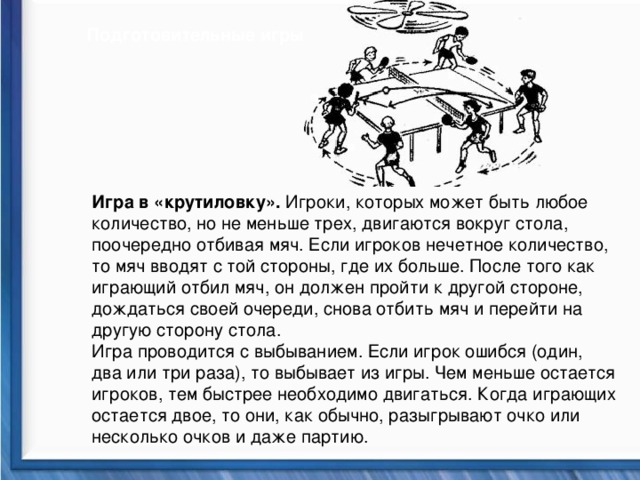 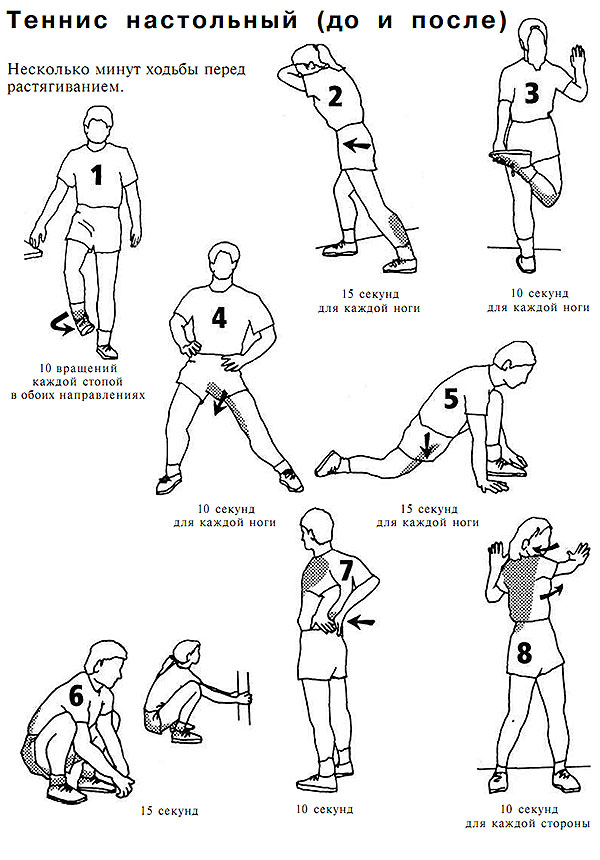 